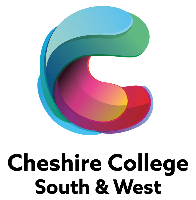 Lecturer in Beauty Job Description Responsibility for		          :   Lecturing on a range of courses in Beauty;                                                   :   Undertaking other duties including tutorial support and                                                              associated administrative tasks;                                                   :   Promoting and safeguarding the welfare of children and young                                                        persons in line with College policies; and                                                   :   The marketing and promotion of the provision to employers and                                                        stakeholders.Main Purpose of Job:To provide innovative and engaging training and assessment of learners up to level 3, support learner progress through assessment in the workplace and curriculum delivery in order to ensure that the provision:Meets the needs of learners, employers and other stakeholders;Is of the highest possible quality in terms of learner outcomes and learner satisfaction;Is effective, efficient and provides excellent value for money;Reflects the vision, mission, aims and values of the College;Is innovative, developmental and sector leading; andPromotes a culture of excellence and equality.Key Duties and Responsibilities:Teach effectively on a range of programmes across the College curriculum, which may include timetabled lessons, cover, delivery of modules or bespoke provision. Thoroughly prepare suitable teaching, learning and assessment materials for a range of courses/classes and make use of a variety and appropriate learning and teaching methods.Thoroughly prepare flexible teaching, learning and assessment materials; develop and maintain the curriculum area’s Virtual Learning Environment (VLE) and incorporate the use of digital technologies/ILT to enhance learning experiences.Have available an up to date syllabus and scheme of work (showing methods of delivery and embedded cross-cutting themes) for each course/class taught and to lodge a copy of this information with the appropriate manager by the start of the course.Complete promptly and accurately all class records including the register of attendance and tracking of learner progress against targets.Report any variations to the agreed class timetable to the appropriate Assistant Director of Faculty and obtain permission for any long term or planned changes.Keep records as required of all learner assessed work and report progress or otherwise at appropriate meetings.Contribute fully to College and Directorate teams including sharing best practice and being involved in developing the curriculum.Attend as required parents’ evenings, college open events and other promotional events organised by the collegeFollow all agreed Quality Assurance and Risk Management Systems operating in the College and contribute generally to the establishment and development of a quality provision/service.Teach, relevant to subject specialism, up to contracted hours.Undertake the normal administrative duties required of lecturers including assistance with admissions (including interviews at welcome evenings for prospective learners), enrolment, induction and providing management information as required.Participate in the Course and Departmental Self-Assessment Reporting processGeneric Duties and ResponsibilitiesSupport and promote a culture of innovation, excellence and equality.Comply with College policies, procedures and agreements.Contribute to the risk management of the College.Support and follow the College’s strategies on equality, diversity and safeguarding.Undertake appropriate staff development activities that support personal development and the changing needs of the College and its environment.Be aware of, and responsive to, the changing nature of the College and adopt a flexible and proactive approach to work.Undertake such other duties as may reasonably be required commensurate with this grade, at the initial agreed place of work or at other locations in the College catchment area.*This post is based at South Cheshire College however there may be the need to carry out vocational assessments and associated duties off site.This Job Description is current as the date shown.  In consultation with the post-holder, it is liable to variation to reflect changes in the job.Lecturer in BeautyPerson SpecificationUpdated: May 2022Area:Faculty of Services, Engineering and ConstructionSalary:£24,697 - £37,259Hours of Work (Full-time/Part-time):37 Line Manager:Assistant Director – Hair, Beauty and HospitalityAssessment MethodAssessment MethodAssessment MethodAssessment MethodAssessment MethodAssessment MethodAssessment Method*Test = Skills Test/Knowledge Test/Micro Teach/Presentation  Application FormApplication Form*TestInterview and PresentationPsychometric TestingQualification CertificatesReferencesEducation and QualificationsEducation and QualificationsEducation and QualificationsEducation and QualificationsEducation and QualificationsEducation and QualificationsEducation and QualificationsEducation and QualificationsEssentialEssentialTeacher trained (PGCE, DTLLS or CertEd) or commitment to work towardsTeacher trained (PGCE, DTLLS or CertEd) or commitment to work towardsüü Assessor Award Assessor Awardüüüü Level 3 qualification (or equivalent) in Beauty Level 3 qualification (or equivalent) in Beautyüü Evidence of ongoing professional development Evidence of ongoing professional developmentüüDesirableDesirableLevel 4 or higher qualification (or equivalent) in occupational     related area        Level 4 or higher qualification (or equivalent) in occupational     related area        üüOther qualifications in a related subjectOther qualifications in a related subjectüüLevel 3 Award Review Health and Safety Procedures in the          Workplace or equivalent (or be willing to work towards)Level 3 Award Review Health and Safety Procedures in the          Workplace or equivalent (or be willing to work towards)üüSkills and ExperienceSkills and ExperienceSkills and ExperienceSkills and ExperienceSkills and ExperienceSkills and ExperienceSkills and ExperienceSkills and ExperienceEssentialEssentialExcellent teaching, learning and assessment skillsExcellent teaching, learning and assessment skillsüüUp to date practical work experience and competence in BeautyUp to date practical work experience and competence in BeautyüüGood working knowledge and understanding of the Apprenticeships and NVQ framework including assessment methodologyGood working knowledge and understanding of the Apprenticeships and NVQ framework including assessment methodologyüüüAn understanding of and an ability to deliver excellent customer service to internal and external customersAn understanding of and an ability to deliver excellent customer service to internal and external customersüüüExcellent IT and organisational skillsExcellent IT and organisational skillsüUnderstanding of equality, diversity and inclusion in working and learning environmentUnderstanding of equality, diversity and inclusion in working and learning environmentüüüAbility to promote learning and opportunity for allAbility to promote learning and opportunity for allüüAssessment MethodAssessment MethodAssessment MethodAssessment MethodAssessment MethodAssessment MethodAssessment MethodAssessment MethodAssessment MethodAssessment Method*Test = Skills Test/Knowledge Test/Micro Teach/Presentation  Application FormApplication Form*Test*TestInterview and PresentationInterview and PresentationPsychometric TestingQualification CertificatesQualification CertificatesReferencesDesirableMedia make-up and nail technology experienceüüüüüüUp to date practical work experience and occupational competence in a wider range of disciplines/processesüüüüüüWorking knowledge of Health and SafetyüüüüAbility to teach another subject areaüüüüPersonal AttributesPersonal AttributesPersonal AttributesPersonal AttributesPersonal AttributesPersonal AttributesPersonal AttributesPersonal AttributesPersonal AttributesPersonal AttributesPersonal AttributesEssentialExcellent inter-personal skills with ability to develop positive working relationships at all levels (internally and externally to College) and to translate ideas into actionsüüüEmotional intelligence, self-awareness and confidenceüüüüAccuracy and attention to detailüExcellent organisational skills, ability to prioritise and work effectively under pressureüüüFlexible approach to workingüüüDemonstrate an understanding and commitment to equality, diversity and inclusion in both the work and learning environmentüüüCommitment to on-going professional developmentüüAn understanding of their responsibilities relating to the safeguarding of young people and vulnerable adultsüüSpecial FactorsSpecial FactorsSpecial FactorsSpecial FactorsSpecial FactorsSpecial FactorsSpecial FactorsSpecial FactorsSpecial FactorsSpecial FactorsSpecial FactorsEnhanced DBS checkEnhanced DBS checkEnhanced DBS checkEnhanced DBS checkEnhanced DBS checkEnhanced DBS checkEnhanced DBS checkEnhanced DBS checkEnhanced DBS checkEnhanced DBS checkEnhanced DBS check